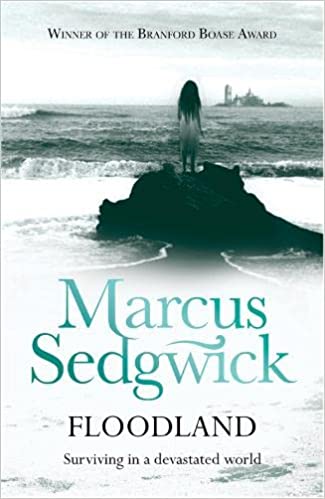 Key VocabularyKey VocabularybrazenlyIn a bold and shameless way.derelictSomething in a poor condition due to disuse or neglect.desperationA state of despair causing extreme behaviourdystopianThe opposite of a utopia. It has often become corrupt and is in crisis.hassockA cushion for kneeling on in church, while at prayer.infernalHell like, diabolical. manipulatingTo manage or influence skillfully, especially in an unfair manner.oarsmenA rower of a boat using oars to move the boat.resistanceThe refusal to accept or comply with somethingsalvationThe state of being saved from harm.scavengedSearch/collect anything usable from discarded waste.sea-levelThe level of the sea’s surface, used in reckoning the height of geographical features such as hills/mountains.thwartPrevent (someone) from accomplishing something.